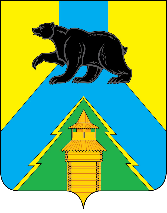 Российская ФедерацияИркутская областьУсть-Удинский районАДМИНИСТРАЦИЯРАСПОРЯЖЕНИЕ«  21   »  июля  2021 г.  № 433п. Усть-УдаОб исполнении Указа Губернатора Иркутской области № 200-уг от 19 июля 2021 г.Во исполнение Указа Губернатора Иркутской области № 200-уг от 19 июля 2021 г., внести изменение в распоряжение администрации Усть-Удинского района от 05.07.2021 г. № 389:В пункте 3 распоряжения администрации Усть-Удинского района от 05.07.2021 г. № 389 слова «18 июля 2021 года» заменить на слова «1 августа 2021 г.»Настоящее распоряжение опубликовать на официальном сайте администрации Усть-Удинского района в сети Интернет.Контроль за исполнением данного распоряжения возложить на заместителя мэра по социальным вопросам Черных О.И.И.о.главы администрации РМО «Усть-Удинский район»                        А.А. Менг